EXTRACTO DEL ACUERDO GENERAL Nº 04/18 DEL 07-03-18.-PUNTO PRIMERO: LICENCIAS – MODIFICACIÓN DEL REGIMEN DE LICENCIAS DEL PODER JUDICIAL DE ENTRE RIOS.-… Después de un intercambio de opiniones; SE ACUERDA: Pasar para su consideración en un próximo Acuerdo, previo dictamen de Comisión de Personal y pase a conocimiento de los señores Vocales.- PUNTO SEGUNDO: DIRECTOR DEL AREA DE INFORMATICA – CONCURSO.-… SE ACUERDA: 1º) Declarar desierto el Concurso Cerrado para ocupar el cargo de Jefe de la Oficina de Informática del Superior Tribunal de Justicia -Jefe de Departamento Técnico- dispuesto por Acuerdo General Nº 31/17 del 11.11.17, Punto 4º). 2º) Efectuar nueva convocatoria -Concurso Abierto- para el referido cargo, conforme la propuesta presentada por la Dirección de Gestión Humana (Anexo I). 3º)… 4º) Disponer que el Tribunal Examinador del presente Concurso esté integrado por el señor Presidente del STJ, Dr. Emilio A.E Castrillón y por los señores Presidentes de cada Sala del Superior Tribunal de Justicia, Dres. Daniel O. Carubia, Leonor Pañeda y Susana E. Medina de Rizzo. 5º) Notificar y hacer saber.-PUNTO TERCERO: LEY Nº 10.531 DE PRESUPUESTO 2018 - ART. 25º - SUPLENCIAS.-… Luego de un intercambio de opiniones, SE ACUERDA: 1º)… pasar para su consideración en un próximo Acuerdo.- PUNTO CUARTO: CONCURSO SECRETARIAS JUZGADO DE PAZ – PROPUESTA.-… Por lo que; SE ACUERDA: Remitir la propuesta a conocimiento de los señores Vocales y pasar la temática para su tratamiento en un próximo Acuerdo.-  PUNTO QUINTO: PROYECTO EJECUTIVO NUEVO EDIFICIO TRIBUNALES GUALEGUAYCHÚ – PROPUESTA.-… SE ACUERDA: 1º) Manifestar al señor Presidente Municipal y al Honorable Concejo Deliberante de la ciudad de Gualeguaychú, el interés del Superior Tribunal de Justicia en la nueva propuesta de predio, en los términos comunicados -dos terrenos: uno de 3800m2 sobre la esquina de calles Puerto Argentino y Av. Perito Moreno y otro de 3500m2 ubicado frente al primero, cruzando calle Puerto Argentino-, con destino a la construcción del nuevo Edificio Tribunales de la ciudad de Gualeguaychú. 2º) Hacer saber al Municipio, que este Tribunal queda a la espera de la concreción de los actos jurídicos y administrativos necesarios para efectivizar la donación de los terrenos a nombre del Superior Gobierno de Entre Ríos, con afectación de destino y uso al Poder Judicial, para la construcción en altura de un edificio con una superficie aproximada de 8000 m2, conforme lo sugerido por el área de Planeamiento e Infraestructura Edilicio Judicial del STJ. 3º) Encomendar las gestiones a Presidencia. 4º) Notificar y hacer.-PUNTO SEXTO: MINISTERIO DE JUSTICIA Y DDHH DE LA NACIÓN – ENCUENTRO DE EXPERTOS EN GENETICA FORENSE – 13 Y 14/03/18 – CABA.-… SE ACUERDA: 1º) Designar al Director del Servicio de Genética Forense del Superior Tribunal de Justicia de Entre Ríos, Bioq. Gustavo G. Martínez, en calidad de representante del Alto Cuerpo para participar del “Encuentro de expertos en materia de genética forense”… 4º) Hacer saber.-Ante mí.- 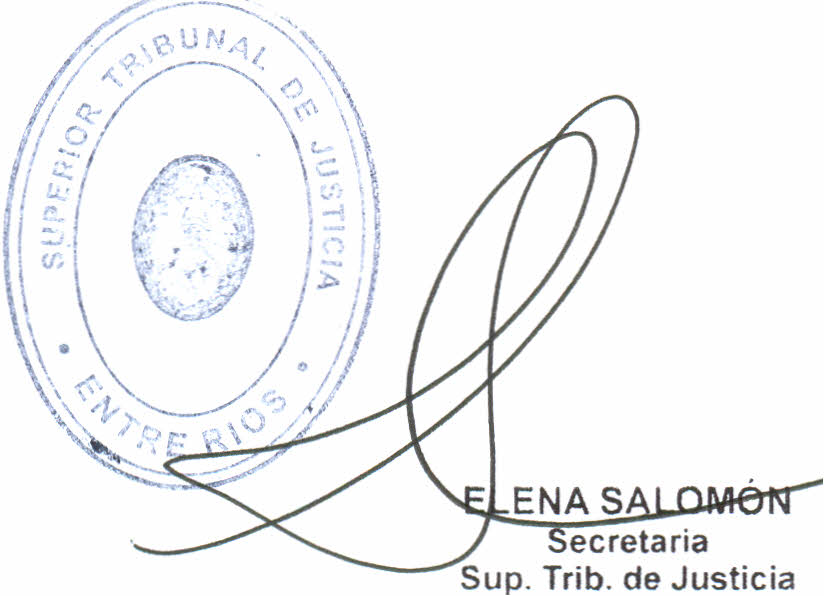 